/ – Nach rund zwölf Monaten Bauzeit eröffnet die Kaufmannsfamilie Fedele am Donnerstag, 6. Juli, ihren neuen Edeka-Markt in der Hauptstraße 99 in Engelsbrand.„Bei unserem Neubau haben wir viel Wert auf eine individuelle und freundliche Gestaltung gelegt“, berichtet Marcel Fedele und ergänzt: „Unser Ziel beim Einrichten war es, dass der neue Markt unsere eigene Handschrift trägt und sich gestalterisch hier in die Region des Nordschwarzwaldes einfügt.“ Gleichzeitig lagen dem Kaufmann und seiner Frau Anna, die gemeinsam bereits drei Märkte in der Region betrieben, die Umsetzung vieler wichtiger Punkte der Energieeffizienz am Herzen. „Durch modernste Technik wie eine Photovoltaikanlage, LED-Beleuchtung, eine CO2-Kälteanlage mit Wärmerückgewinnung, Wärmepumpe sowie Kühlregale mit Glastüren lässt sich viel Energie einsparen“, erklärt der Kaufmann stolz.   Großzügige Frischetheken mit kompetenter BeratungDer neue Markt in Engelsbrand verfügt über rund 1.300 Quadratmeter Verkaufsfläche. Auf ihnen können die Kaufleute zusammen mit Marktleiter Martin Reschka und den 32 Mitarbeitenden alle klassischen Stärken des Edeka-Vollsortiments entfalten: angefangen bei der großen Auswahl frischer Lebensmittel über beliebte Edeka-Eigenmarken, bekannte Marken und Artikel auf Discountpreisniveau bis hin zu kompetenter Beratung an den großzügigen Frischetheken für Fleisch, Wurst, Käse und Fisch. „Mehr als 20.000 Artikel bieten wir unseren Kundinnen und Kunden hier in der Hauptstraße an und gehen gezielt auf ihre Wünsche und Bedürfnisse ein“, so Anna Fedele und fügt hinzu: „Schwerpunkte legen wir auf Bio-Produkte, hausgemachte Spezialitäten und eine Vielzahl an regionalen Erzeugnissen.“ Neben dem umfangreichen Lebensmittelangebot sowie dem integrierten Getränkemarkt mit großer Weinvielfalt gibt es auch ein breites Sortiment an Haushaltswaren, Zeitschriften sowie weitere Artikel des täglichen Bedarfs. Das ausgewählte Drogeriesortiment wird ergänzt durch den neuen Rossmann-Drogeriemarkt in der direkten Nachbarschaft. Die Bäckerei Raisch rundet das Marktangebot ab. Sie bietet den Kundinnen und Kunden frische Backwaren, Kuchen und Snacks sowie Gelegenheit, im gemütlichen Café im Innen- und Außenbereich, eine kleine Pause einzulegen. „Unser neuer Markt in Engelsbrand soll damit nicht nur Einkaufsstätte, sondern auch ein Ort für Begegnungen und den persönlichem Austausch sein“, so Anna Fedele.  Kostenloses Wlan und Bezahlen per SmartphoneAuch das Thema Kundenservice spielt für Familie Fedele eine wichtige Rolle. Für Festlichkeiten können die Kundinnen und Kunden Wurst- und Käseplatten vorbestellen, es gibt unter anderem eine Infokasse, eine Lotto-Annahmestelle sowie kostenloses Wlan. Zum erweiterten Serviceangebot des Markts zählen außerdem der Verkauf von Geschenkgutscheinen sowie die Edeka-App. Mit ihr können die Kundinnen und Kunden nicht nur Treuepunkte sammeln und Coupons einlösen, sondern ihre Einkäufe vor Ort auch mit dem Smartphone bezahlen. Für die Kundschaft geöffnet hat der Markt montags bis samstags in der Zeit von 7 bis 20 Uhr. Rund 120 Parkplätze runden das Einkaufserlebnis in Engelsbrand ab. 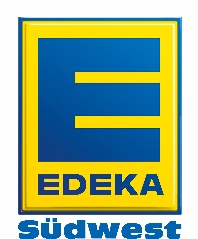 